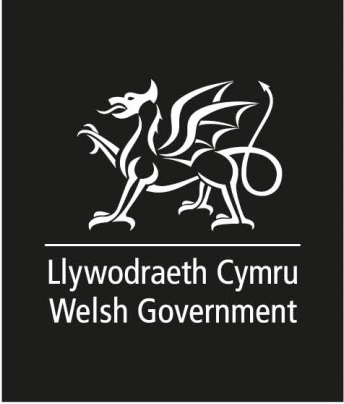 Application for change to arrangements Purpose of ApplicationProposed Change to Age RangeProposed Change to Number of Young People that the ISPI caters forProposed Change to ProprietorProposed Change to Type of ALP provided by ISPIReasons for the Proposed Change(s) Requested Name of ISPIFull NameSpecify the proposed change  of arrangement being requested(delete as appropriate)Age rangeNumber of young people the ISPI caters forThe proprietorThe type of ALP provided by the ISPI.Please identify the proposed change to age range  Please identify the change to number of young people the ISPI caters forPlease identify the change of Proprietor(As registered with Companies House and/or Charities Commission)Website (if available)Registered Address (including post code)Telephone numberEmail AddressLegal status of organisation(tick as appropriate)Limited company			Incorporated Charity			Charitable incorporated organisation	Partnership			Limited liability partnership			Sole Trader			Other (please detail)			Companies House registration numberNames of company directors/trusteesAs registered with Companies House Does the organisation have charitable status?(delete as appropriate)	Yes  	No If YES to ‘12’, provide the name of charity and the Charity Commission registration numberAs registered with Charity CommissionIs the proprietor an individual?(delete as appropriate)	Yes  	No If YES to ‘14’, then provide:Usual residential addressTelephone numberDate of birthNational Insurance numberFull address, telephone number, etc. Is the Principal/Head also the proprietor?	Yes  	No Please identify the Change to Type of ALPPlease provide a clear and concise rationale for any proposed changes being requested and attach supporting information where necessary.  Please provide a clear and concise rationale for any proposed changes being requested and attach supporting information where necessary.  Specify the date the proposed change of arrangement would need to take effectDD/MM/YY